Annexe 1 – Tarifs proposés sur un échantillon de produits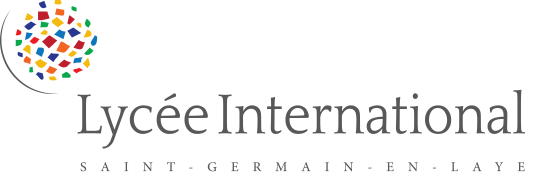 ProduitsCaractéristiques produits proposésPrix TTCBoisson chaudeJus de fruits 100% pur jusSalade de fruits fraisViennoiserieSaladeSandwichFormule déjeuner